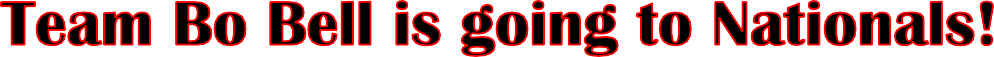 USSSA Basketball National Championship 2021	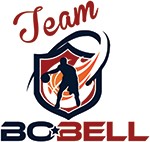 Team BoBell Family,How do we say thank you for your continued support and dedication?! What unique experience this year has been. We found ways to reconnect safely and continue teaching our kids the most important skills on and off the court. We did it with together, we did it as a T.E.A.M.This weekend is no different. We are so excited for the experience our athletes will gain at the USSSA Basketball National Championship tournament! Are you ready?! We can’t wait! A few things to keep in mind.Safety Masks, sanitizer, and handwashing. Please continue to practice these health-conscious activitiesSeatbelts and buddy systems. While travelling to and from Florida, please make good decisions and practice the same safe driving/habits you do at home. Be alert, arrive unhurt!Etiquette and decorum- on and off the court. You will be representing Team BoBell, your community, your family, and yourself. You are all role models and we are confident you are up for that challenge. Be your best self. We have reattached some reminders from earlier. Our kids have grown so much this year and we look forward to seeing that progress on the court. Everyone is working hard and we expect to see our athlete leave it all on the floor. That’s our way. Win, lose, or draw – our kids are our trophies! We are already too proud of their hard work to be disappointed. We have come too far and there’s no limit to where we can go together!See you all at Nationals!TEAM BO BELL COACHES/PARENTS:GAMES START PLAY JULY 1 – JULY 4TRANSPORTATION TO NATIONALSDue to COVID19 restrictions, we WILL NOT have Charter Buses to Nationals this yearEach parent is responsible for the transportation of their child to and from NationalsSHARED ROOMS BY PLAYERS – 13 and Older kids onlyFor the older kids, each team should make arrangements and room assignments if you are allowing the players to share rooms (also enables you to reduce the cost per child); rooms starting around $169 and can be divided up amongst 2-3 kids per roomWe must have Coaches and/or Parents located on the same floor with Players who are rooming togetherParents are asked to have regular check-ins with their kids on their whereaboutsMEALSTeam Bo Bell will look to arrange at least 1 team meal together (broken up into groups)All other meals for the kids will be supplied by the parentIf you send your child with another family, please ensure they have funds for mealsCHILD SAFETYIt is imperative that the kids travel with an adult (18 & older) or an approved group13 & Older kids must travel in pairs or greater.This is a LARGE RESORT!! We don’t want any of our kids wandering alone at this facility.Each team will have a conversation with their players about SAFE BEHAVIORS prior to leaving for NATIONALSCODE OF CONDUCT rules STILL APPLYLet’s make sure that Coaches, Parents & Players adhere to our Team Bo Bell Code of ConductWe all represent the TEAM BO BELL ORGANIZATION